ZIMSKI ŠPORTNI DAN za učence 7., 8. in 9. razredovČETRTEK, 8. 3. 2018POHOD  - OKOLICA POSTOJNE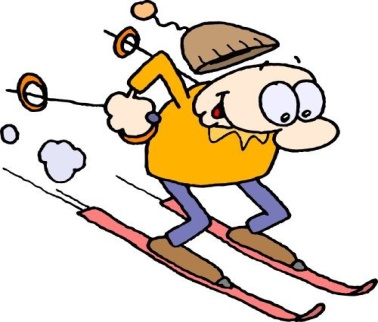 Zbor:           8.20 pred šolo in prevzem maliceOdhod:       8.30                                                        Pohod:        8.30 – 12.30Povratek:   12.30 kosilo v šoli za vse naročeneCena:          BrezplačnoOprema:    Pohodni čevlji, primerna oblačila (glede na vreme in vremensko napoved), manjši  nahrbtnik, manjši prigrizek in pijačo.DRSANJE – DVORANA BLEDZbor:          8.20 pred šolo in prevzem malice ( reditelji prevzamejo za svoj razred )Odhod:      8.20 iz postajališča pred šoloDrsanje:     9.30 – 12.30Povratek:   13.30 -13.45Cena:          prevoz in vstopnina; plačilo  po položnici + 4 EUR (gotovina s seboj) izposoja drsalkPrehrana:  Dopoldansko malico prevzamejo učenci zjutraj ,kosilo v šoli  ( za prijavljene učence )Oprema:   Primerna oblačila, manjši nahrbtnik, rokavice, dodatna malica in pijača.SMUČANJE - KRVAVECZbor:           7.25 pred šolo in prevzem maliceOdhod:       7.30 iz postajališča pred šoloSmučanje:  9.00 – 14.15Povratek:   do 16.00Cena:          avtobusni prevoz, smučarska karta, vaditelj; plačilo po položniciPrehrana:   Dopoldansko malico prevzamejo učenci zjutraj kosila v šoli   ni.Oprema:    Učenci imajo s seboj urejene smuči, palice, smučarske čevlje, smučarska očala, čelado, rokavice, kombinezon, nahrbtnik ter dodatno malico.ŽELIMO VAM PRIJETEN ZIMSKI ŠPORTNI DANAKTIV ŠPORTA